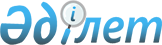 О внесении дополнения в постановление Правительства Республики Казахстан от 11 июля 1997 г. N 1101Постановление Правительства Республики Казахстан от 7 октября 1997 г. N 1420     Правительство Республики Казахстан постановляет:     Внести в постановление Правительства Республики Казахстан от11 июля 1997 г. N 1101  P971101_

   "Об утверждении лимитов добычиохотничьих животных в Республике Казахстан на сезон охоты 1997 года"следующее дополнение:     в приложении 1 к указанному постановлению:     в Примечании после слова "лимита" дополнить словами "(заисключением лимита отстрела марала по Алматинской области)".     Исполняющий обязанности        Премьер-Министра      Республики Казахстан
					© 2012. РГП на ПХВ «Институт законодательства и правовой информации Республики Казахстан» Министерства юстиции Республики Казахстан
				